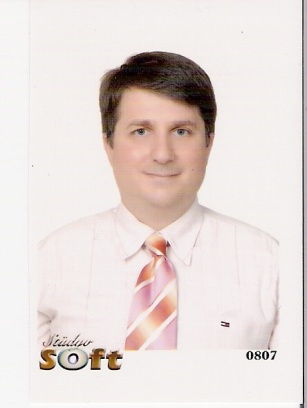 CURRICULUM VITAEIVAN ORLANDIDATI PERSONALI:NOME, COGNOME:		IVAN ORLANDIINDIRIZZO:				7625 SOKAK NO. 14 D: 8, BAYRAKLINO TELEFONICO.:			0090 232 / 36 36 106NO CELLULARE: 			0090 541 / 36 36 105E-MAIL:				ivan.orlandi@hotmail.comNAZIONALITA’: 			ITALIANA E TURCARAGIONE SOCIALE:		CONIUGATODATA DI NASCITA:			03.04.1966ESPERIENZE PROFESSIONALI:PERIODO:				2009-2011DATORE DI LAVORO:		LAVORATO PER DIVERSE AGENZIE ITALIANE E TURCHE					COME TRADUTTORE / INTERPRETE FREELANCEPERIODO:				2001- 2009				DATORE DI LAVORO:		B&T IZMIR SERAMIK HIZMETLERI LTD. STI.					375 SOKAK NO. 18  Z. 10 PIRAMIT IS MERKEZI					35100 BORNOVA – IZMIR					TEL. 0232 461 79 95SETTORE:	IMPORTAZIONE E VENDITA DI RICAMBI DELLE MACCHINE PER LA PRODUZIONE DI PIASTRELLE NEL SETTORE DELLA CERAMICA. ( FORNI, PRESSE, ESSICATOI, MACCHINE CARICO SCARICO, IMPILATRICI, LGV ECC.)IMPIEGO:	RESPONSABILE DI FILIALEMANSIONI:	DIREZIONE DELLA FILIALE, GESTIONE FINANZIARIA, GESTIONE VENDITE, ACQUISTI, IMPORTAZIONE, GESTIONE MAGAZZINO, INTERFACCIA TRA CLIENTI TURCHI  E CASA MADRE IN ITALIA, PROMOZIONE RICAMBI, VISITE AI CLIENTI TURCHIPERIODO:				2000- 2001				DATORE DI LAVORO:		MONAT LTD.STI, - IZMIR					411 SOKAK NO. 20 D. 4					KONAK – IZMIR					TEL. 0090 232 446 54 50SETTORE:	EDILEIMPIEGO:	IMPIEGATO D’UFFICIOMANSIONI: 	GESTIONE VENDITE, RICERCA DI PRODOTTOPERIODO:				1997- 2000				DATORE DI LAVORO:		CAMERA DI COMMERCIO ITALO-TURCA - IZMIR					CUMHURIYET BULVARI, MAYIS IS MERKEZI					NO. 123 KAT 5 DAIRE 504 					35220 ALSANCAK – IZMIR					TEL. 0090 232 464 77 47SETTORE:	PROMOZIONE E SVILUPPO RELAZIONI COMMERCIALI TRA AZIENDE ITALIANE E TURCHEGÖREV:	IMPIEGATO D’UFFICIOMANSIONI:	PROMOZIONE, TRADUZIONI ORALI E SCRITTE ITALIANO – TURCO, PARTECIPAZIONE A FIERE PERIODO:				1992- 1997				DATORE DI LAVORO:		ARBONIA AG ARBON- SVIZZERA					ROMANSHORNERSTR. 4					POSTFACH 134					CH- 9320 ARBON					TEL: 0041 71 447 47 71- 0041 71 447 47 37SETTORE:	PRODUZIONE ,PROMOZIONE VENDITA DI RADIATORI SCALDAMBIENTI  (TIPO CREATHERM, DECOTHERM, CONVETTORI ECC. ) DI MARCA ARBONIARESPONSABILITA’:	PROMOZIONE TECNICA E VENDITAMANSIONI:	SVILUPPARE OFFERTE  PER CLIENTI  IN ITALIA FRANCIA- INGHILTERRA E SVIZZERA, CONTATTI TELEFONICI E SCRITTI  CON CLIENTI, PROMOZIONISTUDI E FORMAZIONE:PERIODO:				1990- 1991NOME ORGANIZZAZIONE:	KS KADERSCHULE ST. GALLEN AG.PRINCIPALI TEMATICHE:	ECONOMIA, ACQUISTI, MARKETING E VENDITE, DIRITTO, CONTABILITA’ FINANZIARIA, CALCOLO COMMERCIALE, PSICOLOGIA, INFORMATICA, PRODUZIONE, ORGANIZZAZIONE, TITOLO / DIPLOMA:	AGENTE TECNICO COMMERCIALE KSPERIODO:				1982- 1986NOME ORGANIZZAZIONE:	ALUMINIUMWERKE ALCAN AG, RORSCHACH – SVIZZERA(LA ALUMINIUMWERKE AG FA PARTE DEL GRUPPO CANADESE ALCAN)ESPERIENZA ACQUISITA. :	TIROCINIO COME MECCANICO INDUSTRIALE, LAVORI SU TORNI, FRESE, BOHRWERK E MONTAGGI  TITOLO/ DIPLOMA:	MECCANICO INDUSTRIALECAPACITA’ E COMPETENZE PERSONALI:CAPACITA’ DI ORGANIZZARE AUTONOMAMENTE IL LAVORO, TRADUZIONE ITALIANO – TURCO PARLATO E SCRITTOMADRELINGUA:			ITALIANOCOMPRENSIONE	:	OTTIMOPARLATO		:	OTTIMOSCRITTO		:	OTTIMOALTRE LINGUE:			TEDESCOCOMPRENSIONE	:	OTTIMOPARLATO		:	OTTIMOSCRITTO		:	MOLTO BUONOTURCOCOMPRENSIONE	:	OTTIMOPARLATO		:	OTTIMOSCRITTO		:	OTTIMOINGLESECOMPRENSIONE	:	MEDIOCREPARLATO		:	MEDIOCRESCRITTO		:	BASILAREFRANCESECOMPRENSIONE	:	MEDIOCREPARLATO		:	MEDIOCRESCRITTO		:	BASILARECAPACITA’ E COMPETENZE TECNICHE:ESPERIENZA E CONOSCENZA  MECCANICA (TORNI, FRESE, BOHRWERK, MONTAGGI, LAVORI MECCANICI MANUALI)CONOSCENZA ED ESPERIENZA CON PROGRAMMI  WORD, EXCELL, NETSİS (PACCHETTO CONTABILE),VISTA  PATENTE	:			AUTOMOBILISTICA PATENTE BREFERENZE:Mr. Coşkun SARIOGLU		B&T IZMIR SERAMIK HIZMETLERI LTD. STI.(PROPRIETARIO)			375 SOKAK NO. 18  Z. 10 PIRAMIT IS MERKEZI					35100 BORNOVA – IZMIR					TEL. 0232 461 79 95 TEL: 232 375 72 79 Mrs. Ece ALDOĞAN		CAMERA DI COMMERCIO ITALO-TURCA - IZMIR(SEGRETARIO GENERALE)	CUMHURIYET BULVARI, MAYIS IS MERKEZI					NO. 123 KAT 5 DAIRE 504 					35220 ALSANCAK – IZMIR					TEL. 0090 232 464 77 47Mr. Eyyüp EREEŞ			MONAT LTD.STI, - IZMIR(PROPRIETARIO)			411 SOKAK NO. 20 D. 4					KONAK – IZMIR					TEL. 0232 446 54 50